南京医科大学康达学院校园无线网使用说明学校校园无线网现有两个热点信号：Njmu-KDC-Wireless、KD-wireless，其中图书馆及食堂区域热点信号为Njmu-KDC-Wireless，8号学生宿舍楼及行政楼区域热点信号为KD-wireless。两个热点信号使用验证方法一致。教职工遇到账号验证失败及账号费用不足时，请联系信息网络中心80689616吴老师具体使用方法如下：打开手机端—设置---无线和网络---WLAN,选择KD-wireless.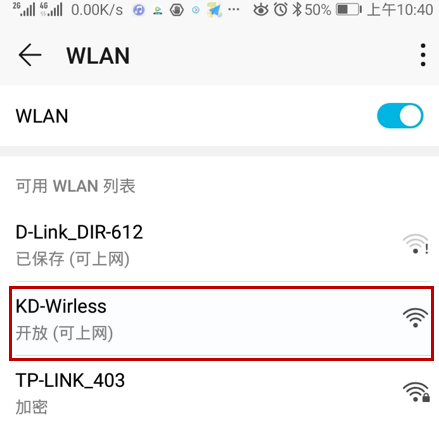 自动跳转账号登录验证界面，输入账号密码，点选外网服务，显示登录成功即可使用外网资源。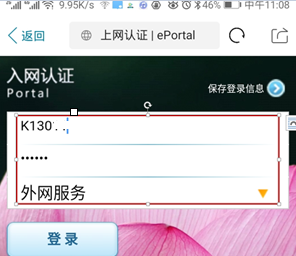 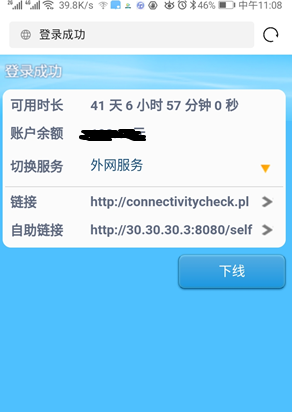 如登录一次过后，下次登录将会自动连接，不需要再次验证。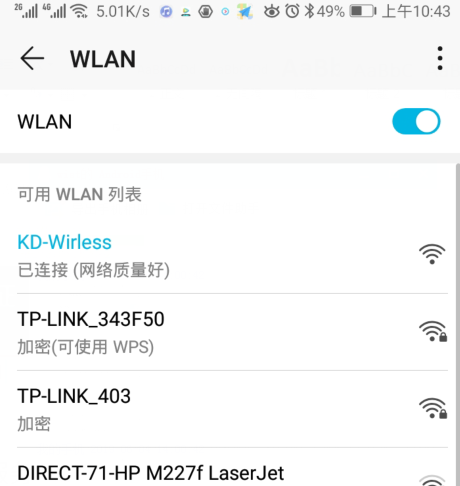 